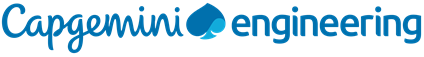 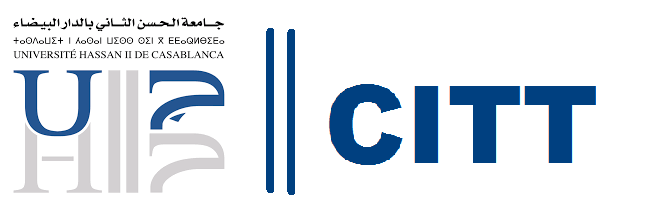 APPEL A PROJETSVous êtes porteurs de Projets technologiques ?Vous souhaitez mettre en Œuvre votre concept et le voir sous format prototype ?Vous êtes des passionnés de technologie et vous souhaitez participer à un carrefour de passionnés comme vous ?Vous souhaitez mettre en valeur votre potentiel technologique et vos atouts personnels face à une entreprise Leader de l’Ingénierie au MAROC ?Vous souhaitez travailler avec une équipe de professionnels et un corps enseignant de très haut niveau ? Capgemini Engineering Maroc et la Cité d’Innovation et de Transfert de Technologie (CITT) de l’Université Hassan II de Casablanca, se réunissent pour vous proposer un concours de création, d’innovation et de technologie « Techathon 2022 » sous le Thème : Technology, is our Way into the futureVous êtes invités à participer en force à cet évènement et à faire libérer votre esprit de créativité et votre sens d’innovation.Objectif de la compétition : Ancrer l’esprit d’innovation et surfer sur la vague de l’évolution technologique pour booster les talents Marocains à devenir des leaders de la technologie du futur.Réfléchir par petit groupes, concevoir, développer et proposer des prototypes concrets en réponse au challenges proposés par Capgemini engineering Maroc aux élèves des établissements de l’Université Hassan II de Casablanca.Faire participer au moins Quatre-vingts (80) élèves ingénieurs et universitaires qui travailleront en groupes sur des projets pluridisciplinaires. Ainsi, chaque groupe sera constitués d’élèves de plusieurs filières pour assurer une complémentarité et pour être émergé dans une mise en situation de gestion et de mise en œuvre de projet.Durée et planning :Le « Techathon » sera officiellement lancé du 06 Dec. 2022 au 21 Dec. 2022. Modalités de déroulement :Si vous êtes porteur d’un projet technologique, postulez à cette compétition en renseignant une fiche d’identité de votre projet décrivant le concept et le cahier de charge. Le comité « Techathon » se chargera de présélectionner les projets participants et de communiquer la liste des projets retenus pour relever le défi.Livrables et attendu :Les groupes d’élèves ayant des projets retenus et qui feront l’objet d’un Encadrement par le corps enseignant de leurs établissements, doivent finaliser leurs conceptions, acheter les pièces manquantes, usiner, recycler, assembler, programmer, tester et monter le prototype de façon à pouvoir faire les démonstrations des options intégrés et des fonctions préinscrites dans le cahier des charges, le tout dans les délais de production fixés.Déroulement :Lancement : Lancement de l’appel à projet le 06 Déc 2022, réception et étude des projets proposés et sélection de la liste finale des projets participants au défi le 19 Déc.Demi-Finale : Organisation d’une demi-finale sur sélection de dossiers le 21 Déc. 2022 pour sélectionner 10 Projets ayant finalisé la Phase Conception, Nomenclature, officialisation du concept ainsi que la phase du prototypage.Finale Techathon 2022 : Organisation de la finale du Techathon Le 24 déc. 2022 et choix des 3 projets gagnants de l’édition 2022 en se basant sur l’état d’avancement des prototypes, sur la qualité des présentations et sur la mise en valeur du travail d’équipeUn quatrième prix coup de cœur peut être attribué.Soyez nombreux à postuler pour cet appel à projet en renseignant le formulaire Google du lien ci-dessous :Formulaire Techathon 2022